PUBLIKASI PERSJUDUL	: BERI CONTOH AGAR ANAK TAK MEROKOKMEDIA	: HARIAN JOGJATANGGAL	: 04 SEPTEMBER 2016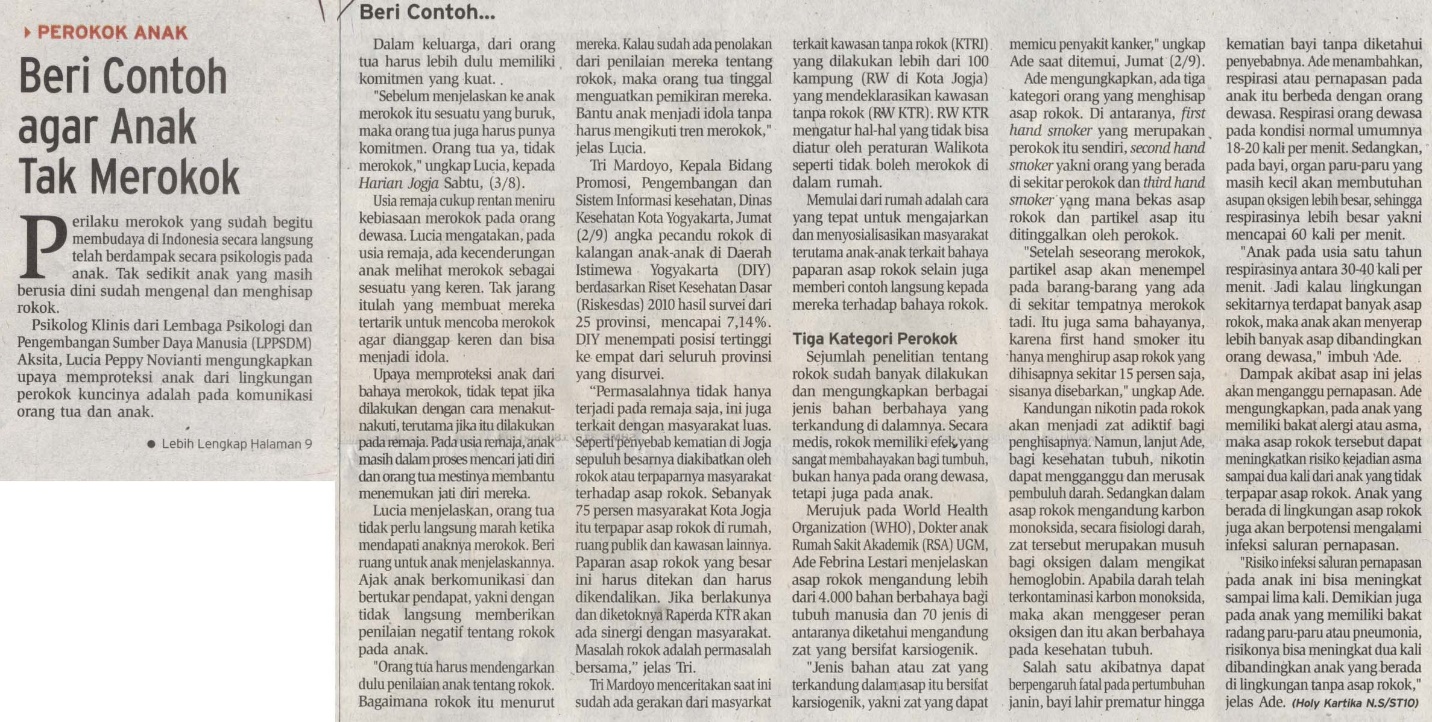 